PENETAPAN HARGA PERKIRAAN SENDIRI KONSOLIDASIJASA KEBERSIHAN UNTUK PERANGKAT DAERAHDI LINGKUNGAN PEMERINTAH KABUPATEN KUTAI BARAT Nomor : 027/482/UMUM-TU.P/XI/2020Tanggal 11 Desember 2020Terbilang : Tiga Milyar Empat Ratus Tiga Puluh Satu Juta Tujuh Ratus Sembilan Puluh Lima Ribu Seratus Empat Puluh Delapan Koma Satu NolPenyusun Dokumen Persiapan Pengadaan- Penetapan Harga Perkiraan Sendiri Konsolidasi,Lampiran : Sumber Informasi Harga Perkiraan SendiriPenyusun Dokumen Persiapan Pengadaan- Penetapan Harga Perkiraan Sendiri Konsolidasi,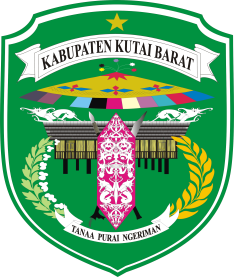 PEMERINTAH KABUPATEN KUTAI BARATSEKRETARIAT DAERAHKomplek Perkantoran Kabupaten Kutai Barat 75576. Telepon (0545) 4043841 – 4043704Fax (0545) 4043843. Website : www.kutaibaratkab.go.idSENDAWARNo Jenis Jasa LainnyaSatuanVolumeHargaSub-TotalPajak Pertambahan Nilai (10%)Sub-Total Setelah PajakKeterangan1Harga Satuan Tipe A (A1. Tipe A-BoQ-Setdakab.xlsx)Volume 13 Jumlah (orang)  12 Jumlah Bulan untuk luas wilayah sebesar 27667.397 Jumlah Luasan (meter persegi)   4,316,114.00       191.00        824,377,774.00              82,437,777.40        906,815,551.40 Harga Satuan Menjadi Harga Satuan Spesifikasi Tipe A, yang telah diketahui dapat dilaksanakan di Sekretariat Daerah Kab. Kutai Barat
Pekerjaan yang dilaksanakan adalah standar dengan pembersihan Kebersihan Umum (General Cleaning) dan Kebersihan Taman (Gardening), minimal dilaksanakan dengan luasan sebagaimana Spesifikasi Teknis, Penawaran tidak boleh melebihi batas Penawaran tertinggi sebesar Rp906.815.635,442Harga Satuan Tipe B (B1. Tipe B-BoQ-Bapenda.xlsx)Volume 8 Jumlah (orang)  12 Jumlah Bulan untuk luas wilayah sebesar 5027.15 Jumlah Luasan (meter persegi)       482,607.00    1,127.00        543,898,089.00              54,389,808.90        598,287,897.90 Harga Satuan Menjadi Harga Satuan Spesifikasi Tipe B, yang telah diketahui dapat dilaksanakan di Badan Pendapatan Daerah Kab. Kutai Barat Pekerjaan yang dilaksanakan adalah standar dengan pembersihan Kebersihan Umum (General Cleaning) dan Kebersihan Taman (Gardening), dengan luasan sebagaimana Spesifikasi Teknis, Penawaran tidak boleh melebihi batas Penawaran tertinggi sebesar Rp598.287.154,08  3Harga Satuan Tipe C (C1. Tipe C-BoQ-RSUDHIS.xlsx)Volume 11 Jumlah (orang)  12 Jumlah Bulan untuk luas wilayah sebesar 6937,3 Jumlah Luasan (meter persegi)       915,724.00       813.00        744,483,612.00              74,448,361.20        818,931,973.20 Harga Satuan Menjadi Harga Satuan Spesifikasi Tipe C, yang telah diketahui dapat dilaksanakan di Rumah Sakit Umum Daerah Kab. Kutai Barat Harapan Insan Sendawar Pekerjaan yang dilaksanakan adalah standar dengan pembersihan Selasar dan Rabat di Fasilitas Kesehatan, minimal dilaksanakan di RSUD Harapan Insan Sendawar dengan luasan sebagiamana Spesifikasi Teknis, Penawaran tidak boleh melebihi batas Penawaran tertinggi sebesar Rp818.931.615 (wajib terpenuhi)4Harga Satuan Tipe D (D123. Tipe D - BoQ - Rumah Dinas KDH-WKDH-SEKDA.xlsx)Volume 7 Jumlah (orang)  12 Jumlah Bulan untuk luas wilayah sebesar 16143.52 Jumlah Luasan (meter persegi)   1,356,056.00       344.00        466,483,264.00              46,648,326.40        513,131,590.40 Harga Satuan Menjadi Harga Satuan Spesifikasi Tipe D, yang telah diketahui dapat dilaksanakan di Rumah Dinas KDH, WKDH, dan Sekretaris Daerah, Pekerjaan yang dilaksanakan adalah standar dengan pembersihan Kebersihan Umum (General Cleaning) dan Kebersihan Taman (Gardening), minimal dilaksanakan sebagaimana Spesifikasi Teknis, Penawaran tidak boleh melebihi batas Penawaran tertinggi sebesar Rp513.131.469,312 5Harga Satuan Tipe E (E1. Tipe E-BoQ-PKK-Pusat.xlsx)Volume 5 Jumlah (orang)  12 Jumlah Bulan untuk luas wilayah sebesar 1446 Jumlah Luasan (meter persegi)         86,760.00    3,447.00        299,061,720.00              29,906,172.00        328,967,892.00 Harga Satuan Menjadi Harga Satuan Spesifikasi Tipe E, yang telah diketahui dapat dilaksanakan di  Gedung PKK Pusat Barong Tongkok, Pekerjaan yang dilaksanakan adalah standar dengan pembersihan Kebersihan Umum (General Cleaning) dan Kebersihan Taman (Gardening), minimal dilaksanakan  sebagaimana Spesifikasi Teknis, Penawaran tidak boleh melebihi batas Penawaran tertinggi sebesar Rp328.967.8926Harga Satuan Tipe F (F1. Tipe F-BoQ-ITHO.xlsx)Volume 4 Jumlah (orang)  12 Jumlah Bulan untuk luas wilayah sebesar 1622 Jumlah Luasan (meter persegi)         77,856.00    3,102.00        241,509,312.00              24,150,931.20        265,660,243.20 Harga Satuan Menjadi Harga Satuan Spesifikasi Tipe F, yang telah diketahui dapat dilaksanakan di Alun-Alun ITHO Kab. Kutai Barat, Pekerjaan yang dilaksanakan adalah standar dengan pembersihan Kebersihan Umum (General Cleaning) dan Kebersihan Taman (Gardening), minimal dilaksanakan sebagaimana Spesifikasi Teknis, Penawaran tidak boleh melebihi batas Penawaran tertinggi sebesar Rp265.660.243,2JumlahJumlahJumlahJumlahJumlah   3,119,813,771.00            311,981,377.10    3,431,795,148.10    3,431,795,148.10 Unit Kerja Pengadaan Barang/Jasa (UKPBJ) Selaku KonsolidatorUnit Kerja Pengadaan Barang/Jasa (UKPBJ) Selaku KonsolidatorKepala Sub-Bagian Perencanaan dan Pembinaan Bagian Pengadaan Barang dan Jasa,Pejabat Pembuat Komitmen KonsolidatorCHRISTIAN GAMAS, S.T.,M.M.,AFP.,CP.NLPNIP. 19850908 201101 1 004 Kepala Bagian Pengadaan Barang dan Jasa,Pejabat Penandatangan Kontrak Payung BersyaratLEONARD YUDIARTO, S.ENIP. 19780615 200212 1 008No Jenis Jasa LainnyaDokumen1Harga Satuan Tipe A (A1. Tipe A-BoQ-Setdakab.xlsx)Penetapan HPS Jasa Kebersihan Kantor Pada Sekretariat Daerah Kab. Kutai Barat Gedung Sekretariat Daerah Kab. Kutai Barat dan Balai Agung Aji Tulur Jejangkat Nomor 027/2147/UMUM-TU.P/XII/2020 tanggal 07 Desember 20202Harga Satuan Tipe B (B1. Tipe B-BoQ-Bapenda.xlsx)Penetapan HPS Jasa Kebersihan Kantor Pada Badan Pendapatan Daerah Bagian  Kesatuan dari Dokumen Nomor BPD-2627/027/Umum/XII/2020 tanggal 24 November 20203Harga Satuan Tipe C (C1. Tipe C-BoQ-RSUDHIS.xlsx)Penetapan HPS Jasa Kebersihan Kantor Pada RSUD Harapan Insan Sendawar Nomor 445-020/2509/TU-XI/2020 tanggal 24 November 20204Harga Satuan Tipe D (D123. Tipe D - BoQ - Rumah Dinas KDH-WKDH-SEKDA.xlsx)Penetapan HPS Jasa Kebersihan Bangunan Gedung Kebersihan Gedung dan Pertamanan Rumah Dinas Kepala Daerah, Rumah Dinas Wakil Kepala Daerah, dan Rumah Dinas Sekretaris Daerah Nomor 027/2151/UMUM-TU.P/XII/2020 tanggal 07 Desember 20205Harga Satuan Tipe E (E1. Tipe E-BoQ-PKK-Pusat.xlsx)Penetapan HPS Jasa Kebersihan Kantor Pada Sekretariat Daerah Kab. Kutai Barat Gedung Pemberdayaan Kesejahteraan Keluarga (PKK) Pusat Nomor 027/2123/UMUM-TU.P/XII/2020 tanggal 02 Desember 20206Harga Satuan Tipe F (F1. Tipe F-BoQ-ITHO.xlsx)Penetapan HPS Jasa Kebersihan Kantor Pada Sekretariat Daerah Kab. Kutai Barat Alun-Alun ITHO Sendawar Nomor 027/2121/UMUM-TU.P/XII/2020 tanggal 02 Desember 2020Unit Kerja Pengadaan Barang/Jasa (UKPBJ) Selaku KonsolidatorUnit Kerja Pengadaan Barang/Jasa (UKPBJ) Selaku KonsolidatorKepala Sub-Bagian Perencanaan dan Pembinaan Bagian Pengadaan Barang dan Jasa,Pejabat Pembuat Komitmen KonsolidatorCHRISTIAN GAMAS, S.T.,M.M.,AFP.,CP.NLPNIP. 19850908 201101 1 004 Kepala Bagian Pengadaan Barang dan Jasa,Pejabat Penandatangan Kontrak Payung BersyaratLEONARD YUDIARTO, S.ENIP. 19780615 200212 1 008